มาตรการป้องกันการละเว้นการปฏิบัติหน้าที่ในการบังคับใช้กฎหมายเกี่ยวกับป้ายโฆษณาบนทางสาธารณะมาตรการป้องกันการละเว้นการปฏิบัติหน้าที่ ในการบังคับใช้กฎหมายเกี่ยวกับป้ายโฆษณาบนทางสาธารณะซึ่งเป็นมาตรการเพื่อปรับปรุงการปฏิบัติราชการหรือวางแผนงานโครงการของส่วนราชการรัฐวิสาหกิจหรือหน่วยงานของรัฐ เพื่อป้องกันหรือปราบปรามการทุจริตและกระทำความผิดในกรณีต่าง ๆ ที่เกี่ยวข้องกับการบังคับใช้กฎหมายเกี่ยวกับป้ายโฆษณาบนทางสาธารณะของเจ้าหน้าที่รัฐที่เกี่ยวข้องซึ่งมาตรการฯ แบ่งเป็น 2 ระยะ ดังนี้มาตรการ / สรุปสาระสำคัญ     1) มาตรการระยะเร่งด่วน          1.1) มาตรการทางการบริหาร ที่ควรดำเนินการเสร็จภายใน 6 เดือน เช่น               (1) ป้ายโฆษณาทุกประเภทต้องมีเลขทะเบียนควบคุมเป็นระบบเดียว ซึ่งบ่งบอกหน่วยงานผู้ออกใบอนุญาตหรือกำกับดูแล เพื่อให้เกิดความเข้มงวดในการกำกับดูแล และจัดระเบียบ               (2) หน่วยงานที่เกี่ยวข้องควรจัดให้มีช่องทางที่เหมาะสมสำหรับแจ้งเบาะแสป้ายโฆษณาหรือสิ่งอื่นใดที่รุกล้ำทางสาธารณะหรือไม่ชอบด้วยกฎหมาย รวมทั้งมีแนวทางการจัดการที่ชัดเจนและรายงานผลการดำเนินการภายหลัง          1.2) มาตรการทางกฎหมาย ที่ควรดำเนินการเสร็จภายใน 1 ปี เช่น               (1) กำหนดนิยามของคำว่าป้ายโฆษณาให้ชัดเจน รวมถึงกำหนดลักษณะ รูปแบบ และขนาด ของป้ายโฆษณาให้เป็นแนวทางเดียวกัน เพื่อใช้เป็นมาตรฐานกลางในการควบคุมดูแล               (2) กำหนดค่ามาตรฐานความเข้มของแสงบนป้ายโฆษณาที่ไม่ก่อให้เกิดอันตราย และ               (3) ปรับปรุงอัตราค่าธรรมเนียมการขออนุญาตติดตั้งให้เหมาะสมกับปัจจุบัน     2) มาตรการระยะยาว ควรดำเนินการอย่างต่อเนื่อง โดยควรจัดให้ความรู้ทางกฎหมายแก่สมาคมโฆษณา สมาคมคอนโดมิเนียม หรือสมาคมภาคธุรกิจเอกชนอื่น ๆ ที่มีความประสงค์จะติดตั้งป้ายโฆษณาในพื้นที่ให้มีความเข้าใจที่ถูกต้องตรงกัน และควรรณรงค์ให้เครือข่ายประชาชนเข้ามามีส่วนร่วมในการแจ้งเบาะแสเกี่ยวกับการติดตั้งป้ายโฆษณาบนทางสาธารณะ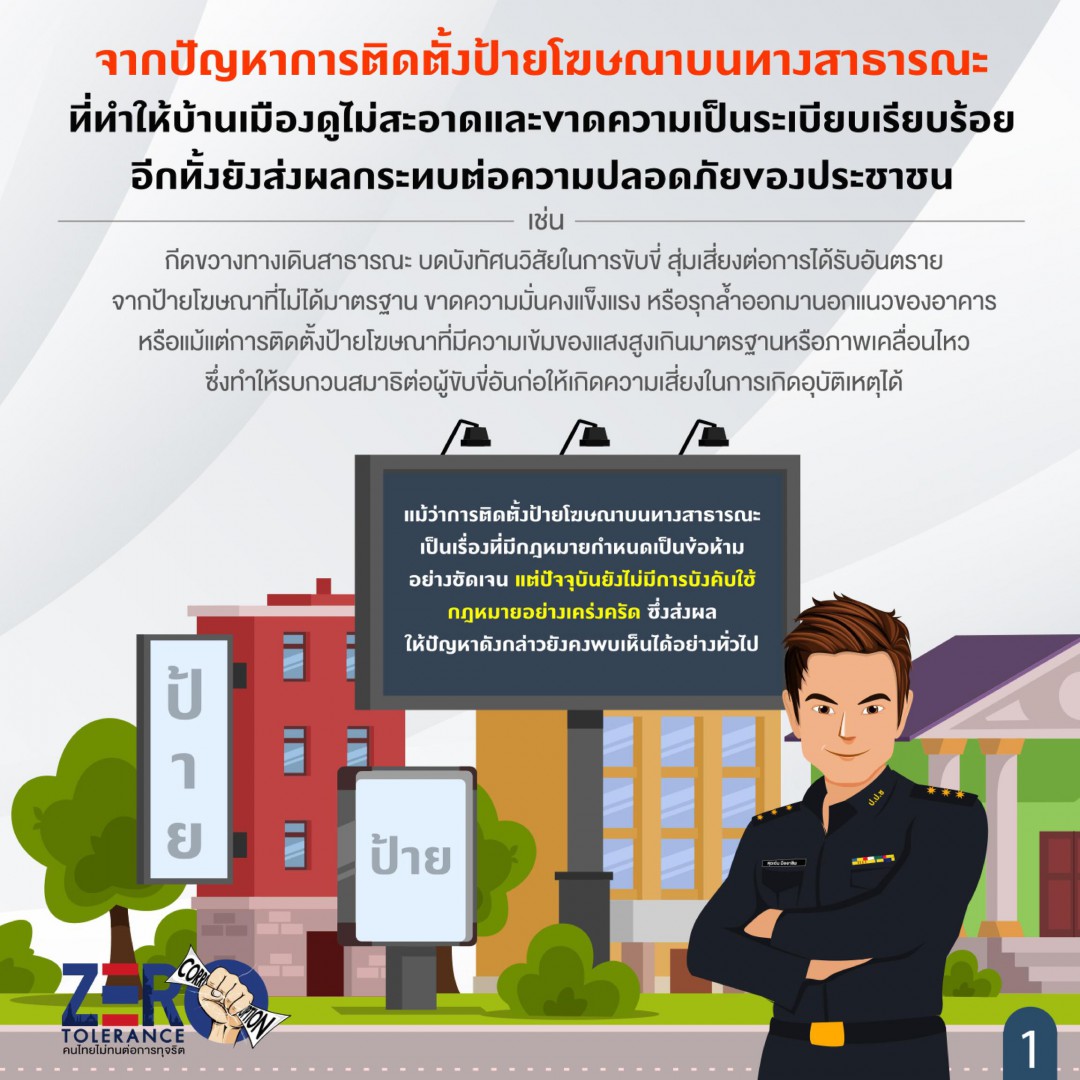 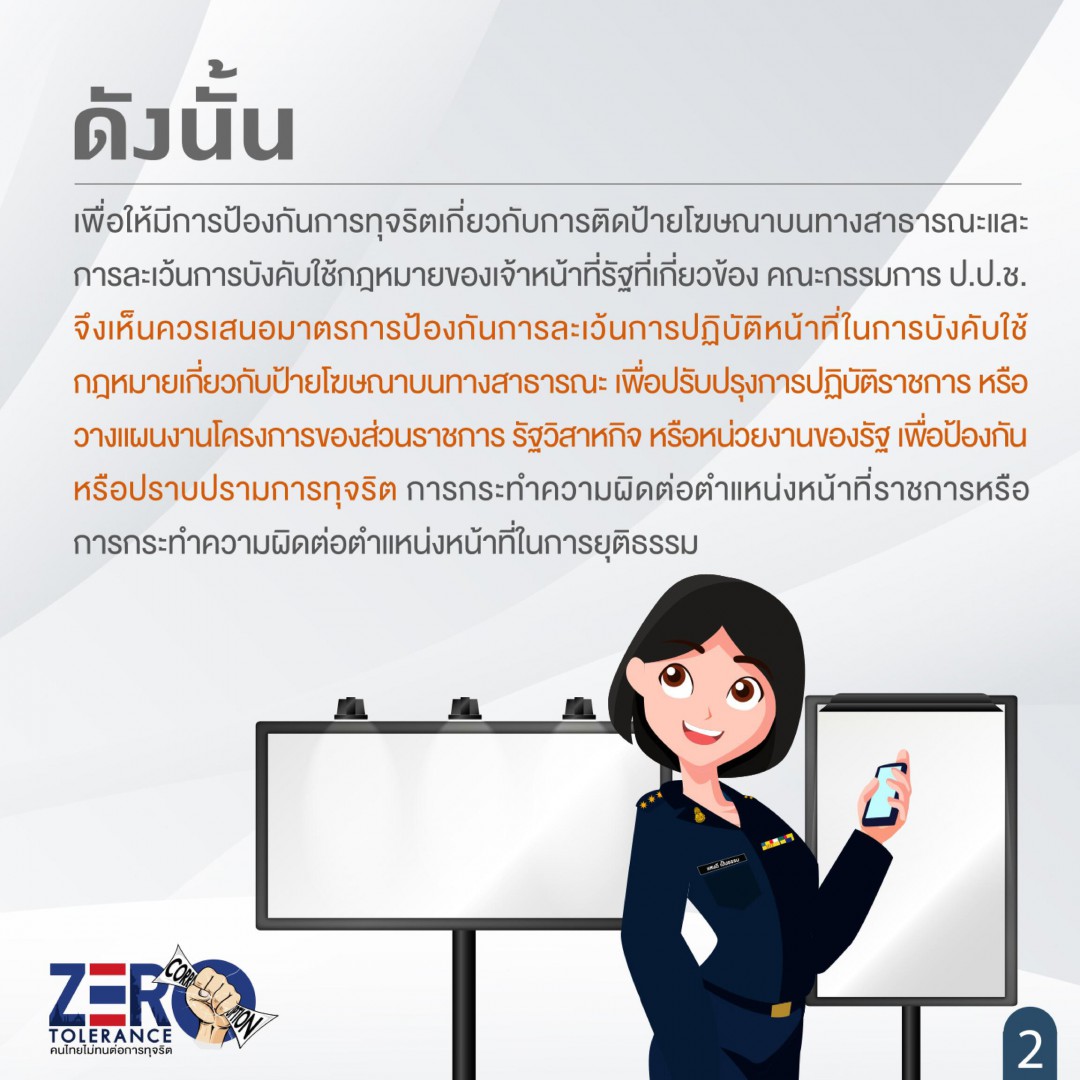 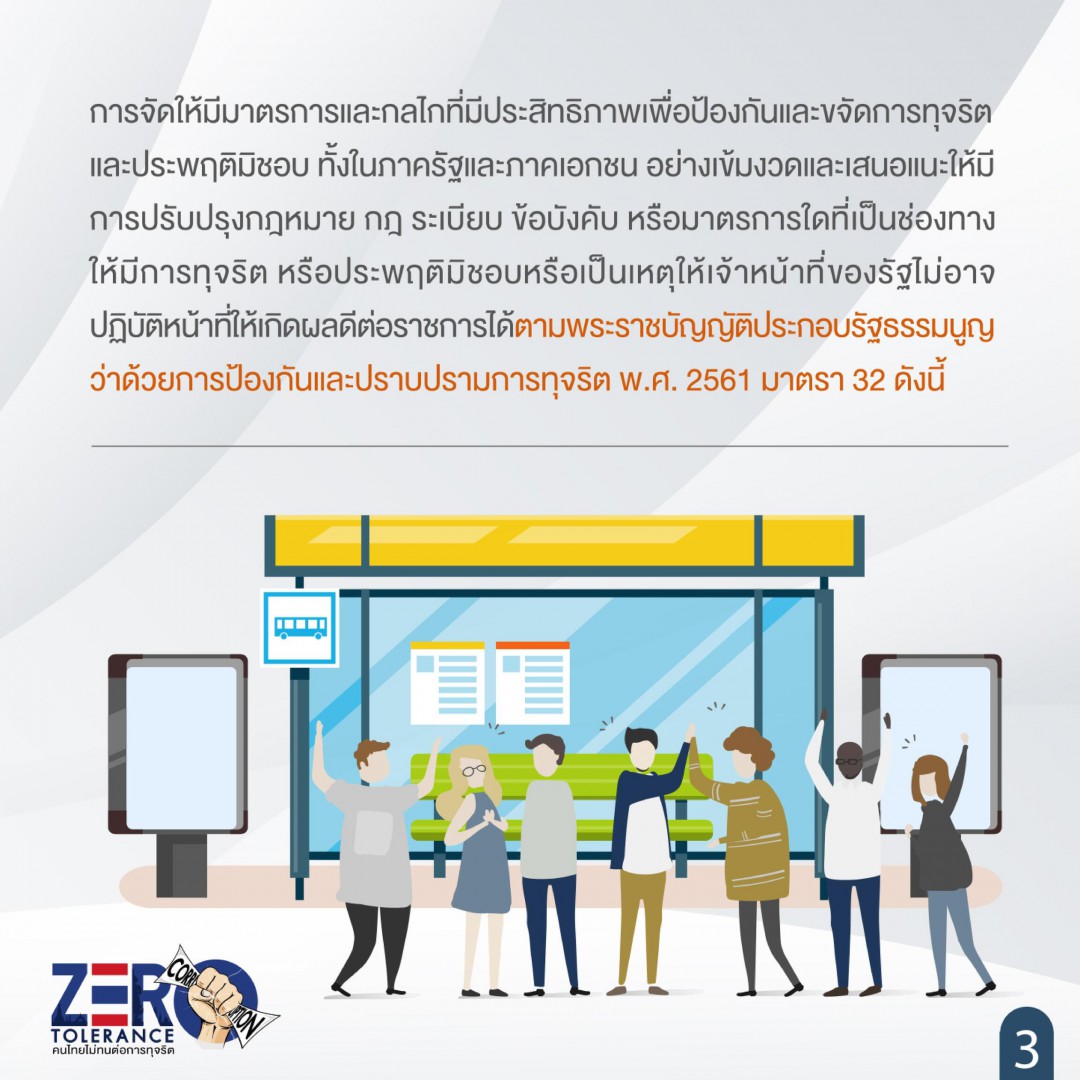 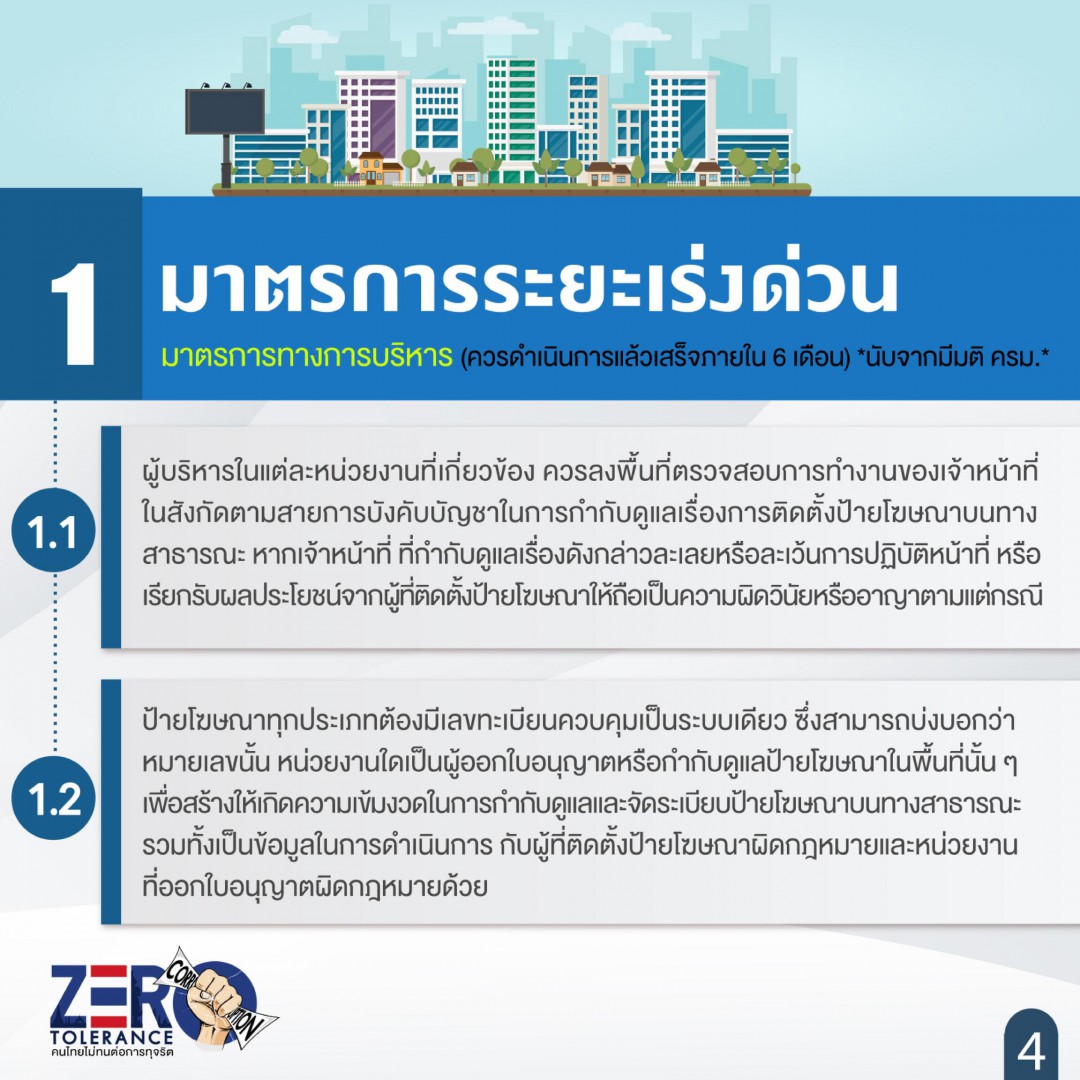 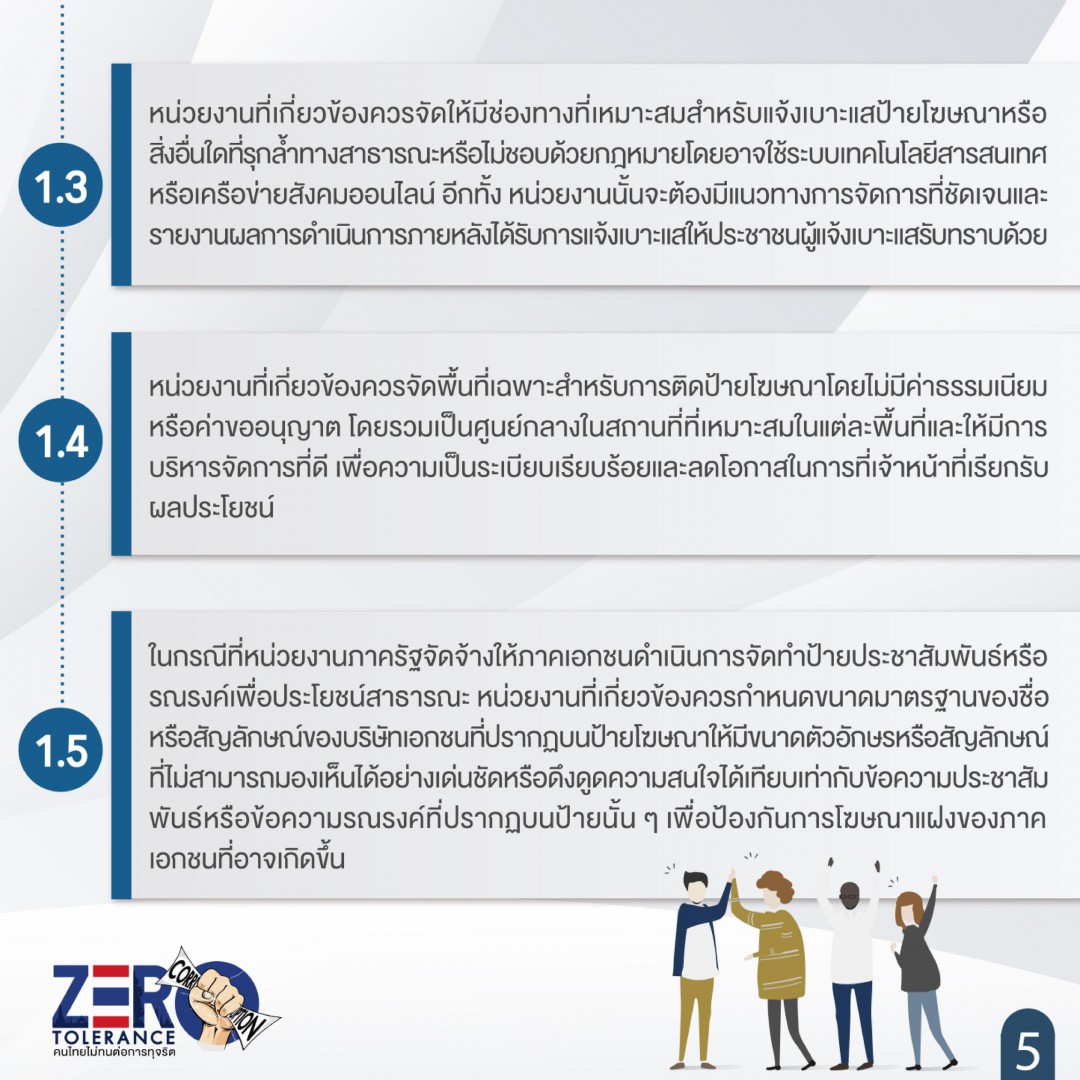 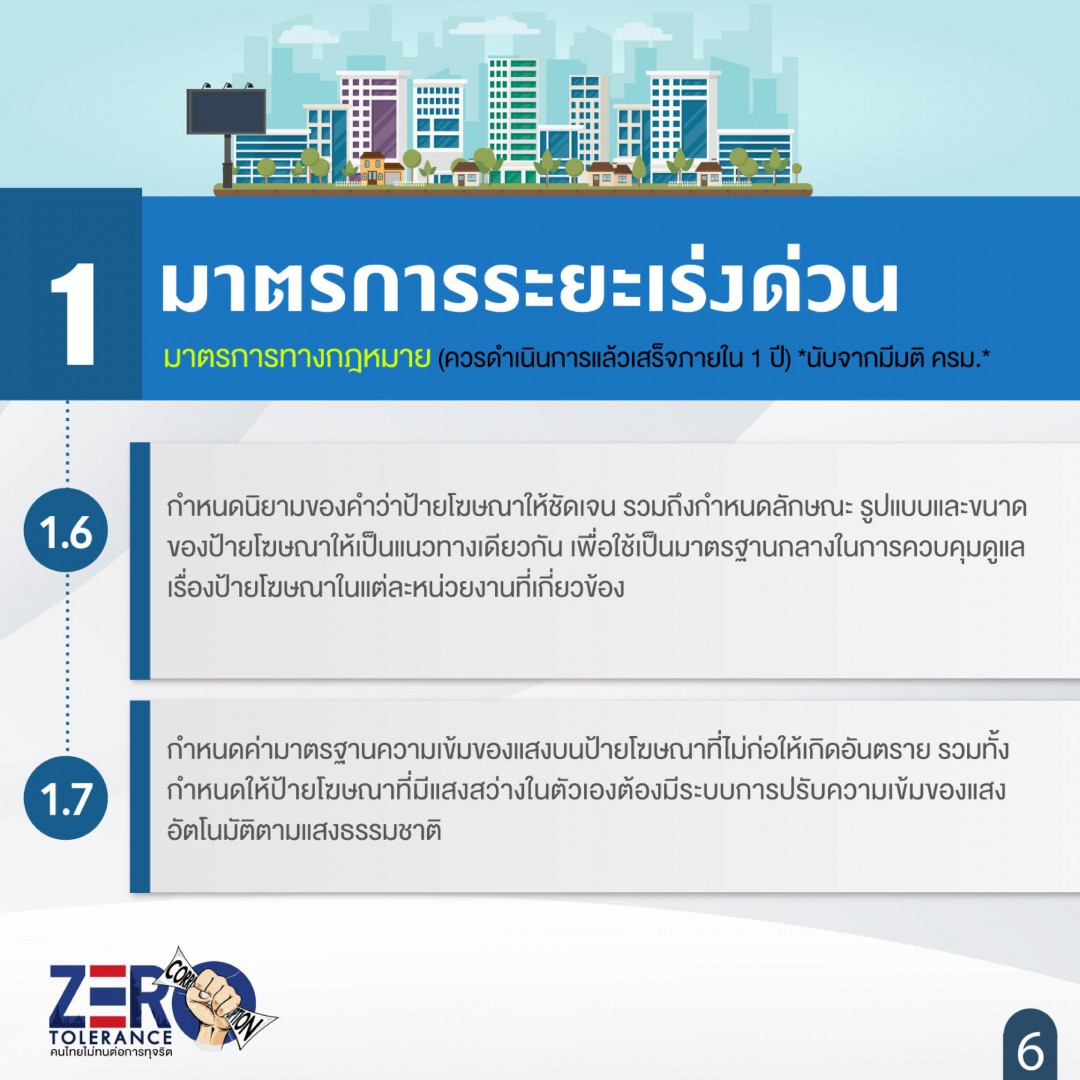 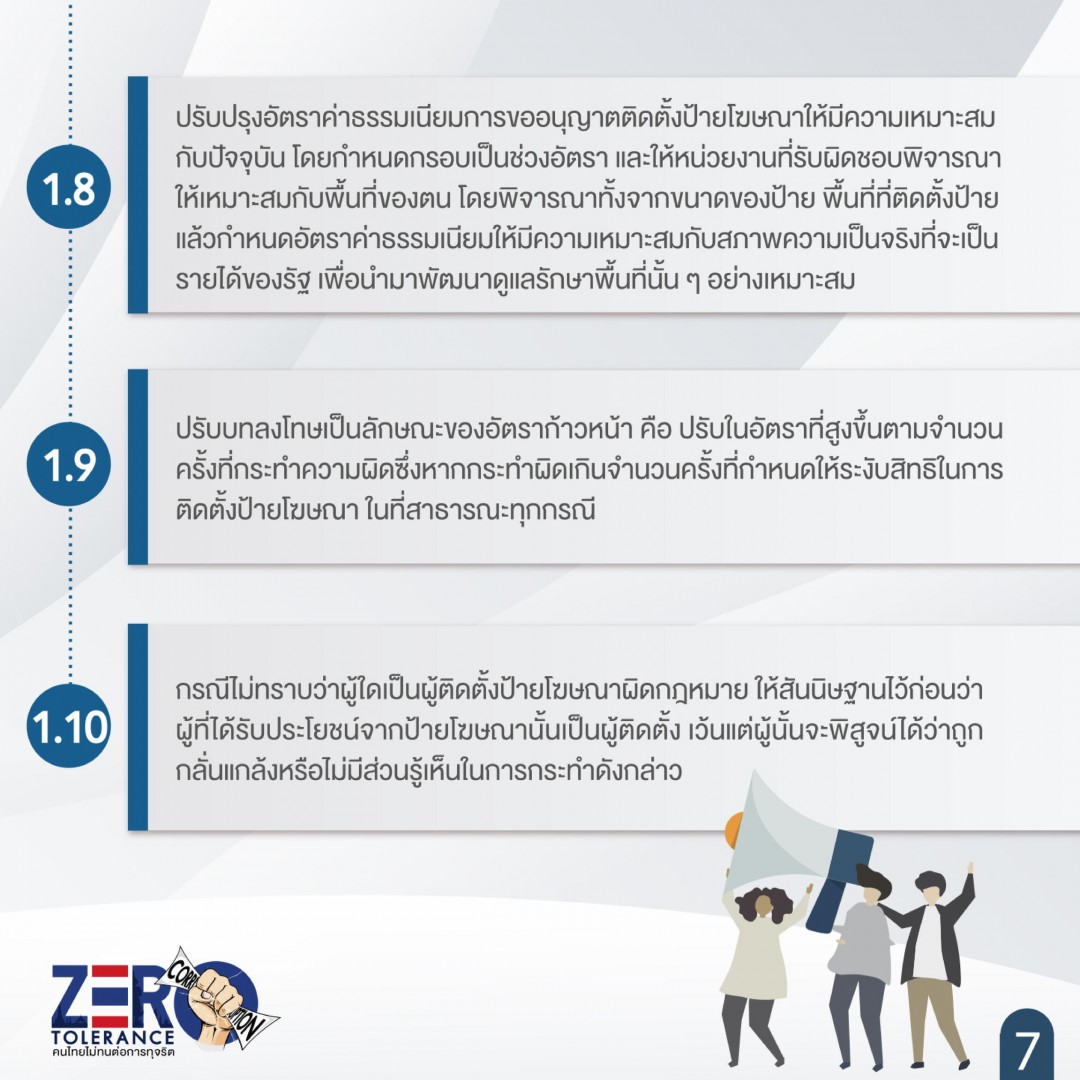 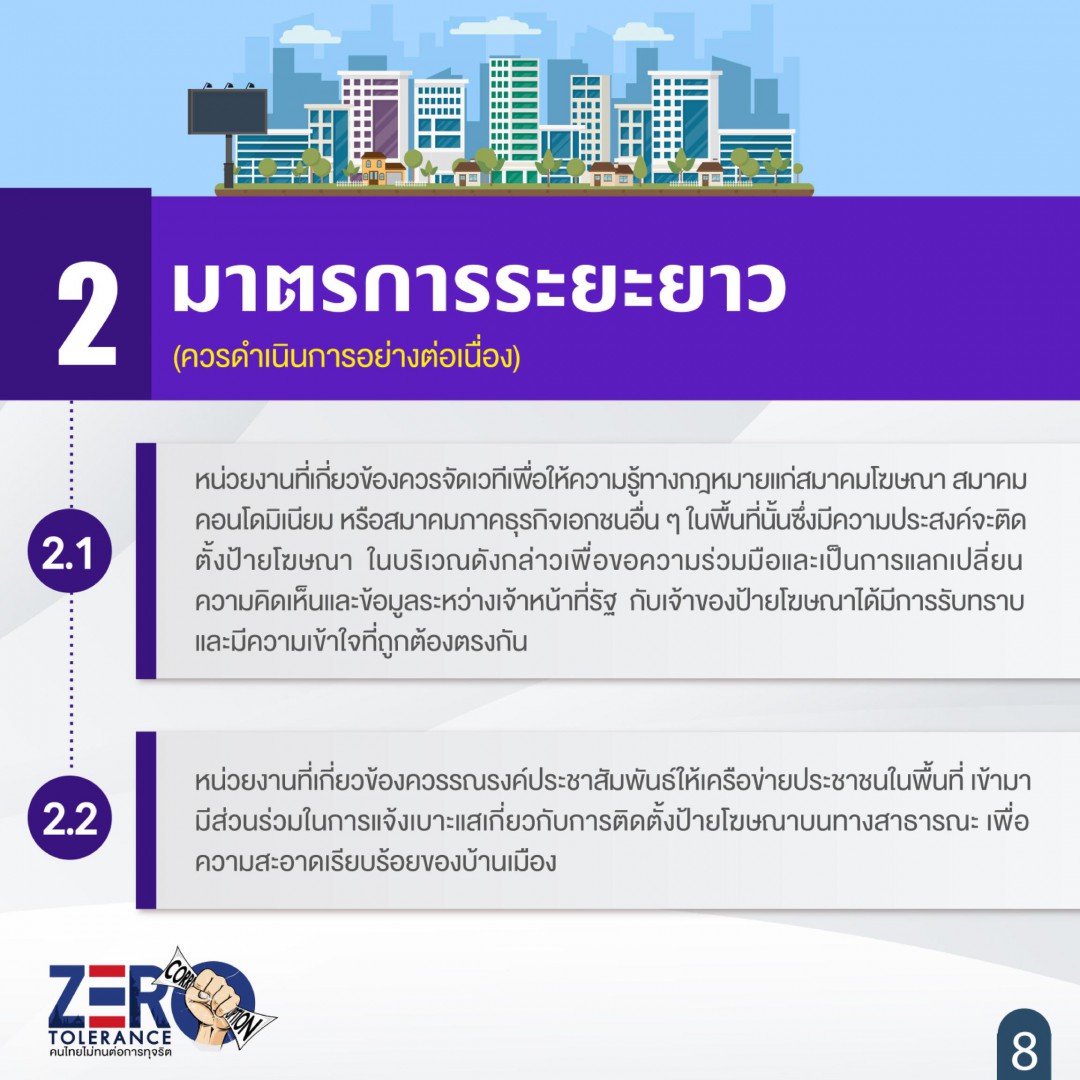 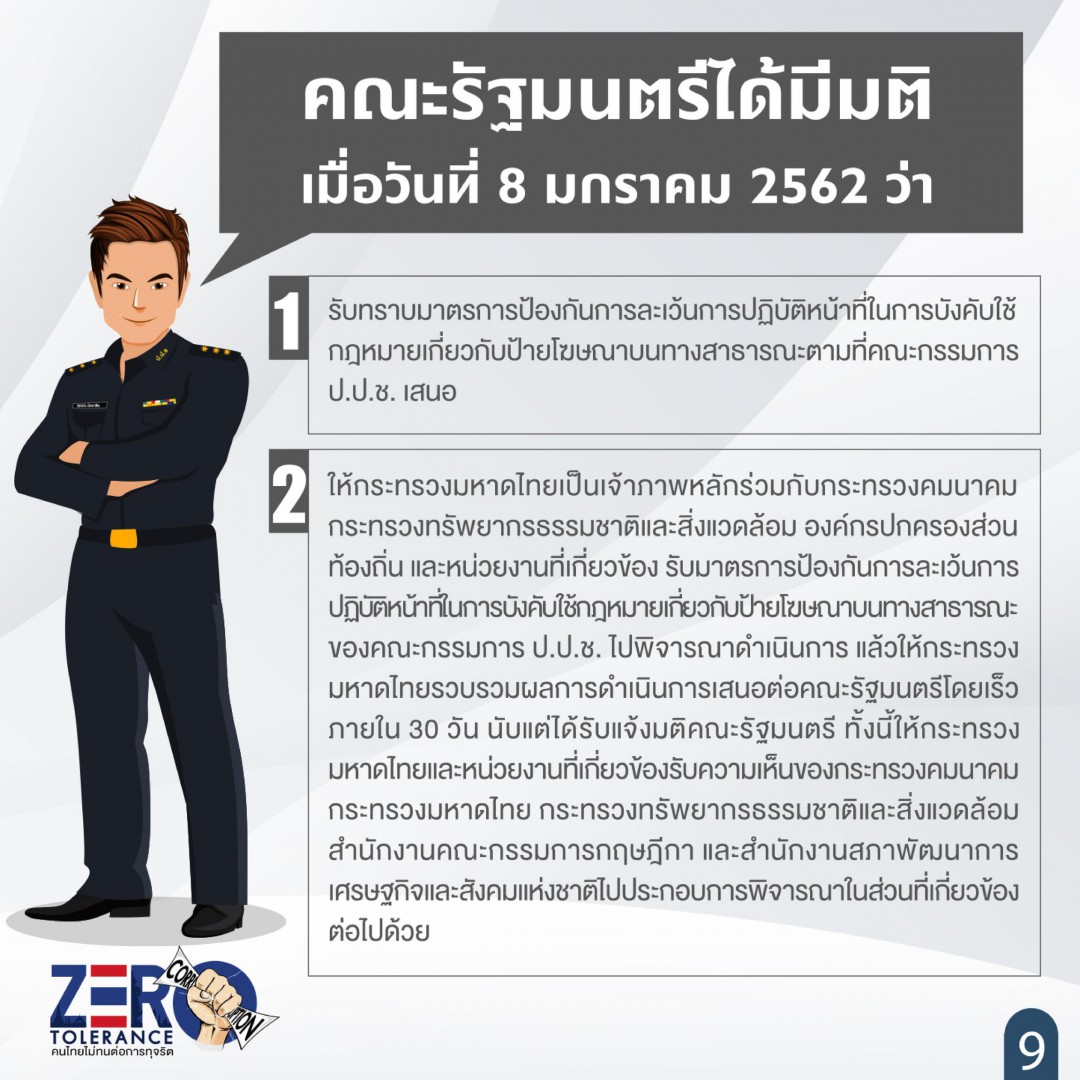 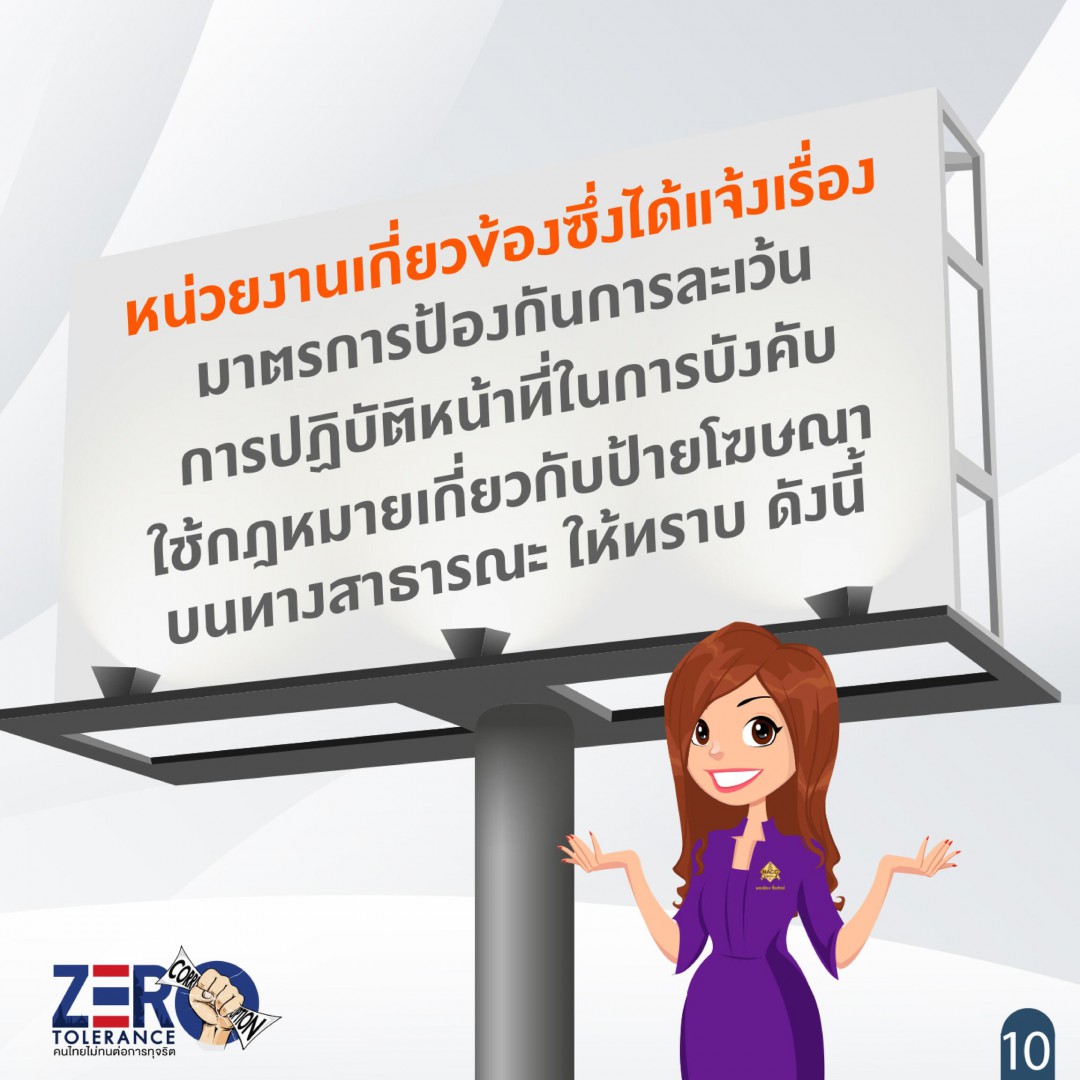 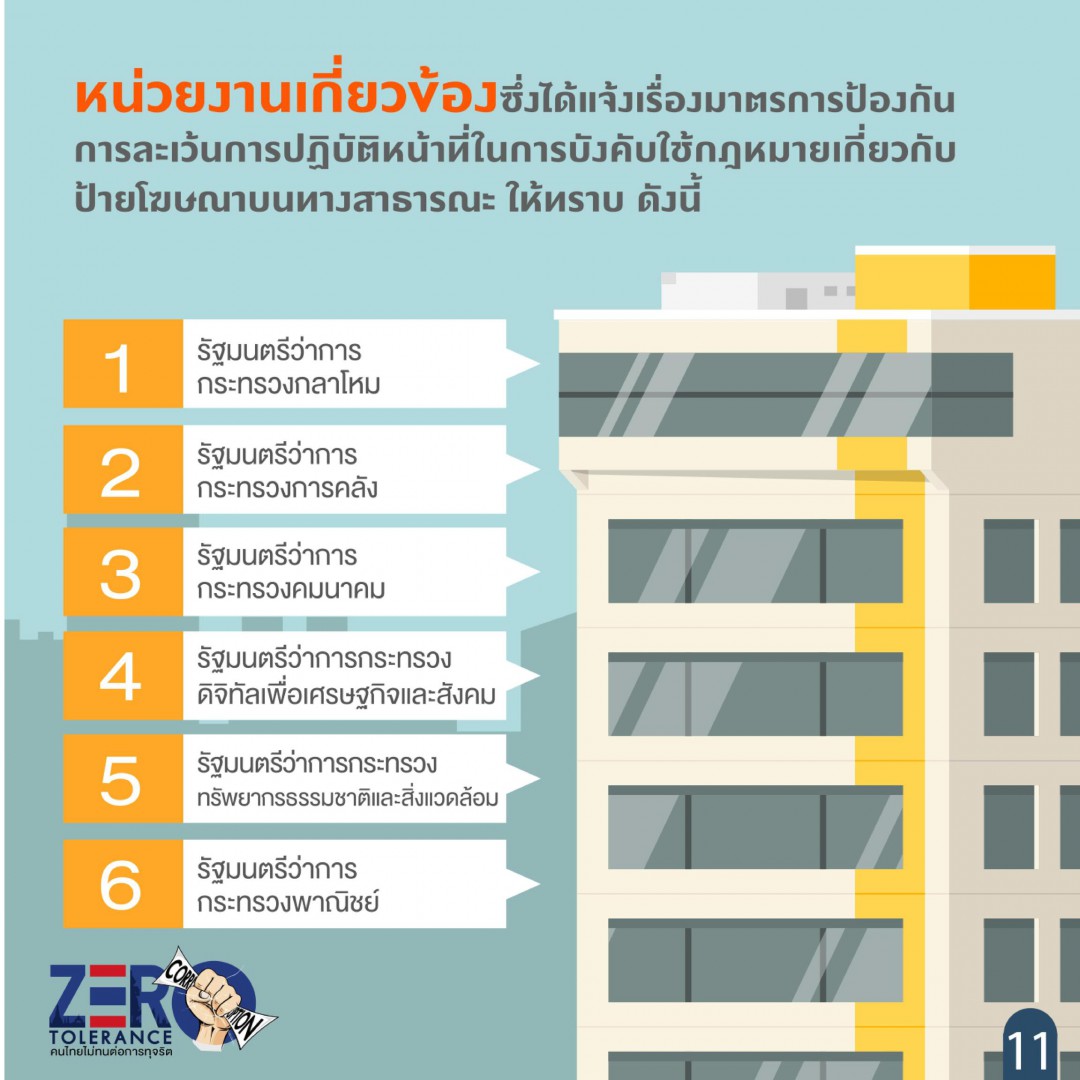 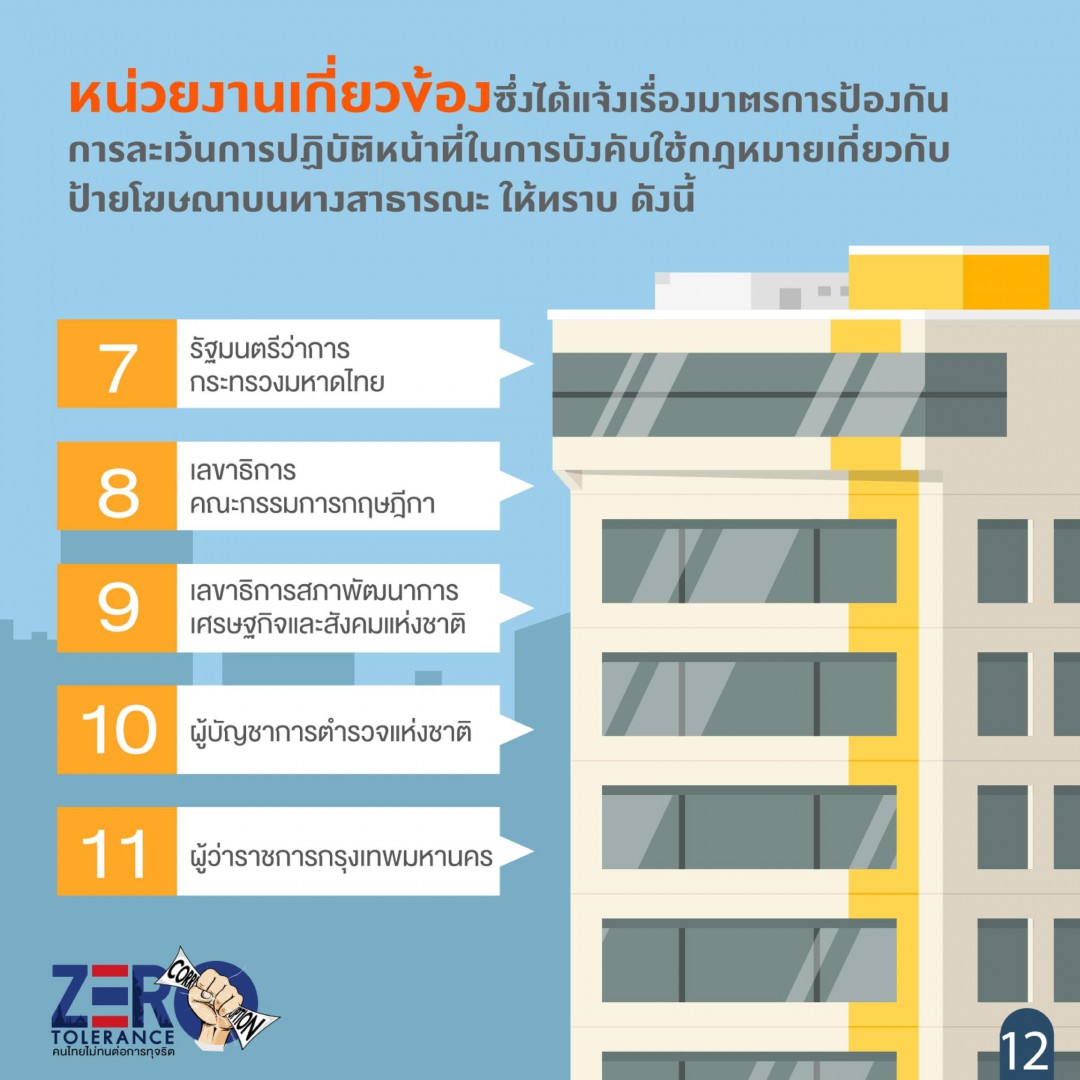 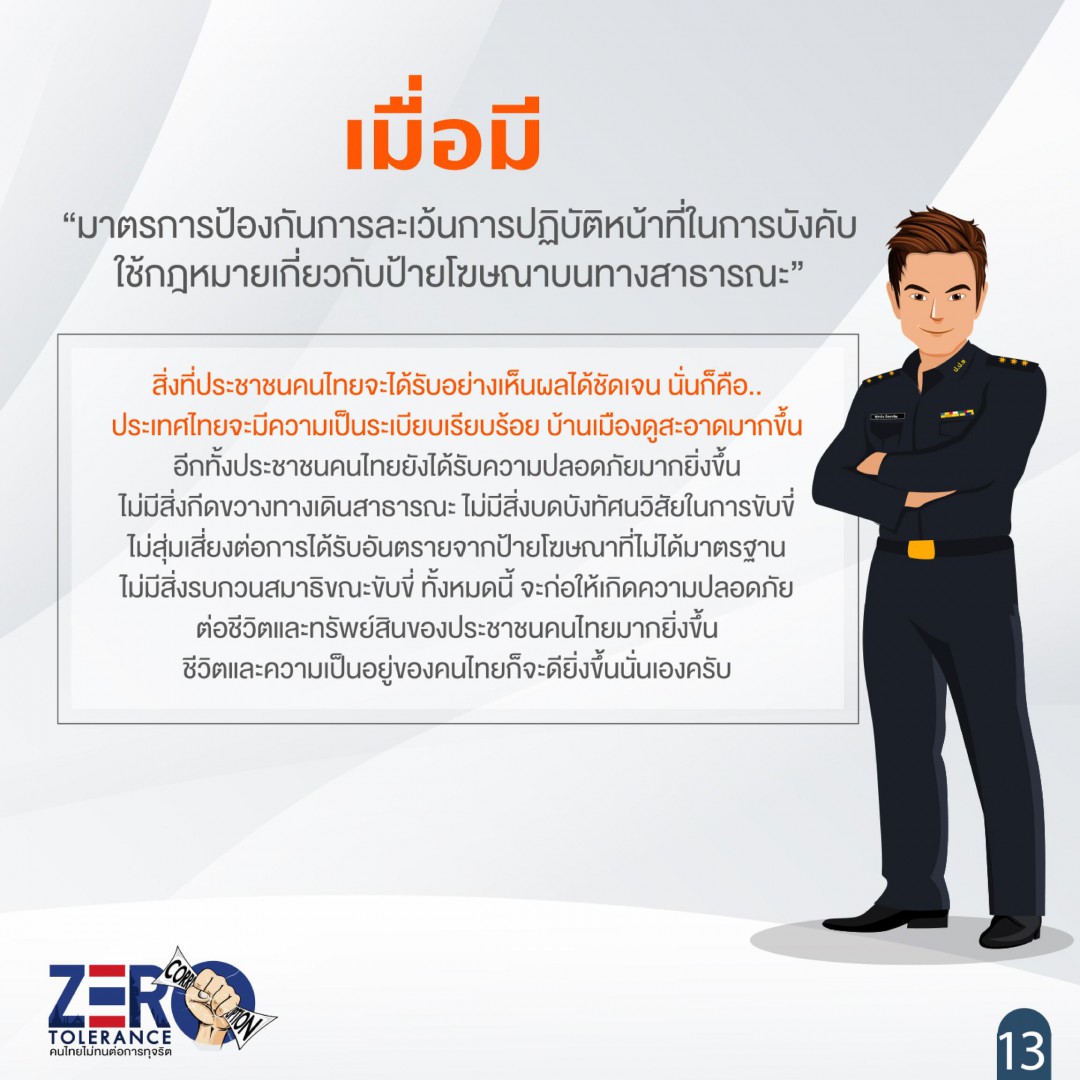 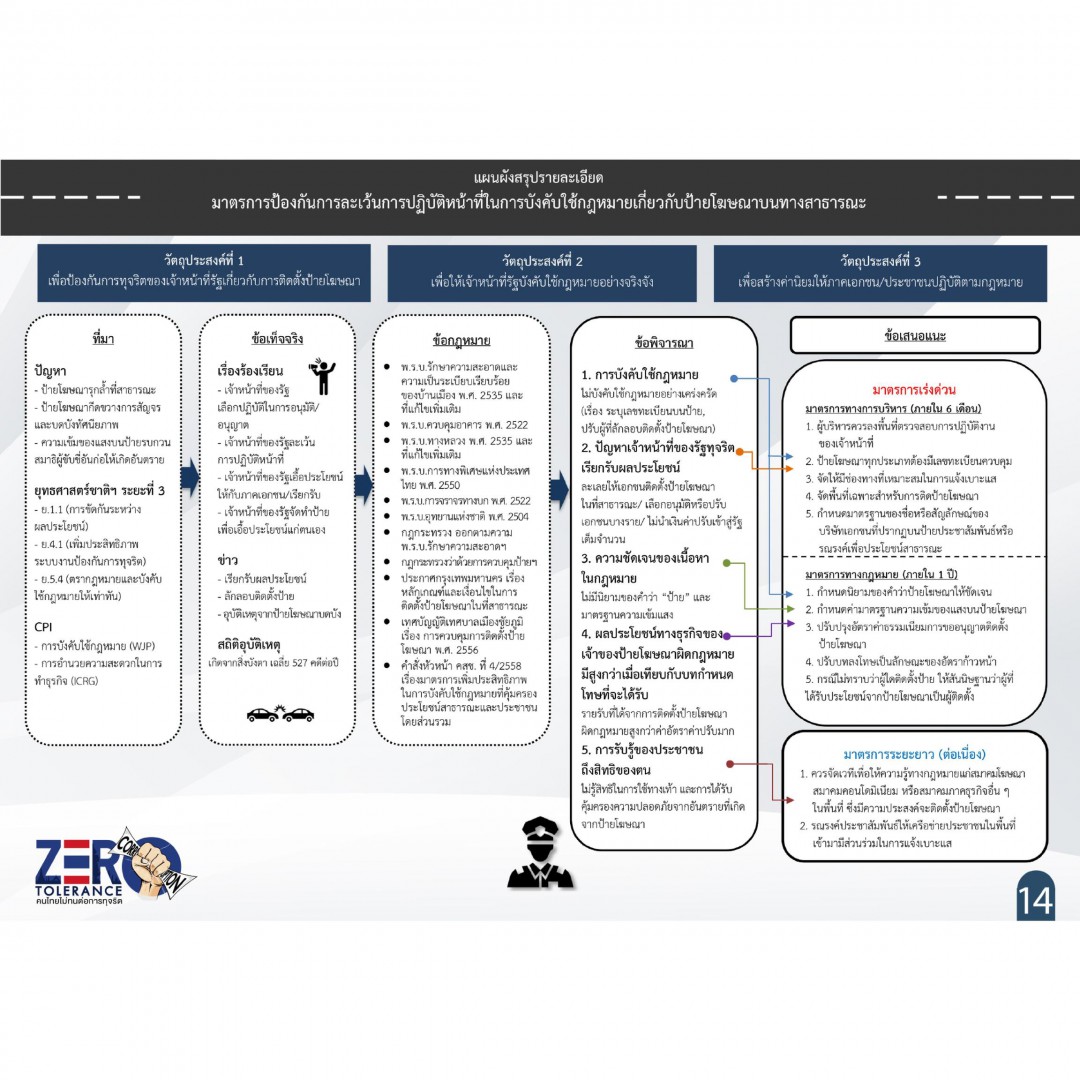 